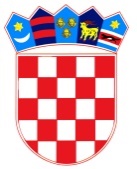 REPUBLIKA HRVATSKA – GRAD ZAGREB         Osnovna škola Josipa Račića           Zagreb, Srednjaci 30KLASA: 003-06/20-01/06
UR.BROJ: 251-191-20-03Zagreb, 01. srpnja 2020.ZAKLJUČCI  27. SJEDNICE ŠKOLSKOG ODBORA OSNOVNE ŠKOLE JOSIPA RAČIĆAAd. 1. Zapisnik 25. sjednice Školskog odbora jednoglasno je prihvaćen.Ad. 2. Članovi Školskog odbora su upoznati sa Zaključcima Učiteljskog vijeća, Zbora radnika i Vijeća roditelja o zauzetim stajalištima u postupku imenovanja ravnateljaAd.3. Kandidat Franjo Gudelj predstavio je članovim Školskog odbora Program rada za mandatno razboljeAd.4. Članovi Školskog odbora su jednoglasnom odlukom dizanjem ruke imenovali za ravnatelja Osnovne škole Josipa Račića kandidata Franju GudeljaAd.5. Nije bilo dodatnih upita ni prijedloga.    ZAPISNIČAR	                                          PREDSJEDNICA ŠKOLSKOG ODBORA     Matej Martić                                                                   Darija Jurič